Pridedami dokumentai (kopijos):Žemės sklypo savininkų, bendraturčių sutikimas, jei jungiamasi per svetimą sklypą ar žemės sklypas priklauso bendrosios nuosavybės teise; Tinklų savininko(-ų) sutikimas, jungiantis prie privačių tinklų; Geodezinė nuotrauka (.pdf ir .dwg formatais);Kadastro byla (reikalinga bendro naudojimo tinklų pridavimo atveju); Vandens tyrimo protokolas.Suteikti šias paslaugas inžineriniuose tinkluose:   (data ir laikas)Pastabos: Tinklų TV diagnostikos transporto paslaugos (jei nepasiruošta darbams) ir pakartotinė techninė tinklų apžiūra yra mokamos paslaugos.Jei paslaugų suderintu laiku atlikti nepavyksta, nes užsakovas nepasiruošęs darbams, užsakovas turės teikti naują prašymą ir pakartotinė paslauga bus mokama.PRAŠYMAS PRISIJUNGIMUI PRIE TINKLŲ, HIDRAULINIAM BANDYMUI, TINKLŲ PRAPLOVIMUI, TINKLŲ PRIDAVIMUI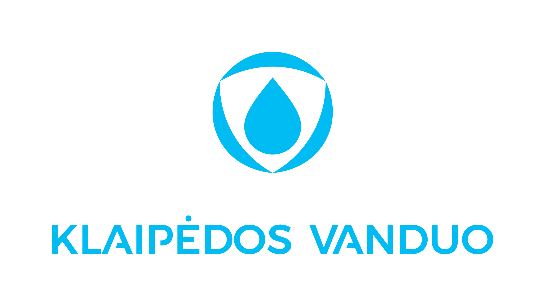 (Vardas, pavardė, įmonės pavadinimas)(Adresas, telefono numeris, el. paštas)PRAŠYMAS(Data)Objektas:(Statomo objekto pavadinimas, adresas)(Statomo objekto pavadinimas, adresas)(Statomo objekto pavadinimas, adresas)(Statomo objekto pavadinimas, adresas)(Statomo objekto pavadinimas, adresas)Projekto derinimo numeris:Projekto derinimo numeris:Projekto derinimo numeris:Projekto derinimo numeris:Projekto derinimo numeris:Statytojas (užsakovas)Statytojas (užsakovas)(Vardas, Pavardė, įmonės pavadinimas, tel. nr.)(Vardas, Pavardė, įmonės pavadinimas, tel. nr.)(Vardas, Pavardė, įmonės pavadinimas, tel. nr.)RangovasRangovas(Vardas, Pavardė, įmonės pavadinimas, tel. nr.)(Vardas, Pavardė, įmonės pavadinimas, tel. nr.)(Vardas, Pavardė, įmonės pavadinimas, tel. nr.)   Patikrinti naujai pastatytų vandentiekio tinklų hidraulinį bandymą.(data ir laikas)   Sudalyvauti naujai pastatytų vandentiekio tinklų praplovime.(data ir laikas)   Leisti prisijungti prie veikiančių vandentiekio tinklų.(data ir laikas)   Patikrinti naujai pastatytus vandentiekio tinklus.(data ir laikas)   Patikrinti vandens apskaitos mazgą ir sumontuoti apskaitą(data ir laikas)   Atlikti buitinių nuotekų tinklų TV diagnostiką.(data ir laikas)   Patikrinti naujai pastatytus buitinių nuotekų tinklus.(data ir laikas)   Patikrinti naujai pastatytus paviršinių nuotekų tinklus.(data ir laikas)   Atlikti paviršinių nuotekų tinklų TV diagnostiką.(data ir laikas)   Patikrinti nuotekų siurblinės statybinę/technologinę dalį.(data ir laikas)   Patikrinti nuotekų siurblinės elektrinę/automatikos dalį. (Vardas, Pavardė, parašas)